Was ist der europäische Binnenmarkt?Der europäische Binnenmarkt ist der gemeinsame Binnenmarkt der 28 europäischen Mitgliedsstaaten und gehört zu dem größten gemeinsamen Markt der Welt. Er existiert seit dem 1 Januar 1993.Die Vier Grundfreiheiten Die vier Grundfreiheiten bilden die Grundlage des Binnenmarktes der Europäischen Union. Ihre rechtliche Grundlage findet sich im Vertrag über die Arbeitsweise der Europäischen Union.Freier Warenverkehr Der Handel zwischen den Mitgliedsstaaten findet unbeschränkt statt. Die relevanten Bestimmungen finden sich in Art. 28 AEUV (Zollunion), Art. 30 AEUV (Verbot von Ein- und Ausfuhrzöllen, sowie Abgaben gleicher Wirkung) sowie in den Art. 34 und Art. 35 AEUV (Verbot mengenmäßiger Ein- und Ausfuhrbeschränkungen sowie Maßnahmen gleicher Wirkung).PersonenfreizügigkeitNeben der allgemeinen Freizügigkeit für Unionsbürger nach Art. 21 AEUV existieren spezielle Ausprägungen in Form der Arbeitnehmerfreizügigkeit in Art. 45 AEUV und der Niederlassungsfreiheit in der Union in Art. 49 AEUV.DienstleistungsfreiheitDiese soll sicherstellen, dass jeder Unternehmer mit Niederlassung in einem Mitgliedsstaat der EU seine Dienstleistungen auch in den anderen Mitgliedsstaaten anbieten und durchführen darf. Geregelt ist sie in Art. 56 AEUV.Freier Kapital und ZahlungsverkehrDer Freie Kapital- und Zahlungsverkehr erlaubt den Transfer von Geldern und Wertpapieren in beliebiger Höhe nicht nur zwischen den Mitgliedsstaaten, sondern auch zwischen Mitgliedsstaaten und Drittstaaten (Art. 63 AEUV). Eine Besonderheit dieser Grundfreiheit ist, dass sie prinzipiell auch für Drittstaatsangehörige gilt, wobei jedoch Beschränkungen möglich sind. Die Kapitalverkehrsfreiheit soll bis 2019 in den Grundzügen durch eine Kapitalmarktunion vertieft werden.What ist the European single market?The European single market ist he common single market oft he 28 European member states ans is one of the largest common markets in the wold. It has been in existence since 1 January 1993The four fundamental freedomsThe four fundamental freedoms form the basis of the internal market of the European Union. Their legal basis can be found in the Treaty on the Functioning of the European Union.1.Free movement of goods       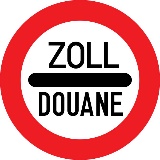 Trade between the member states takes place without restriction. The relevant provisions can be found in Article 28 AEUV (Customs Union), Article 30 AEUV (prohibition of import and export duties and charges having equivalent effect) and Articles 34 and 35 AEUV (prohibition of quantitative restrictions on imports and exports) Measures having equivalent effect). 2. Free movement of persons     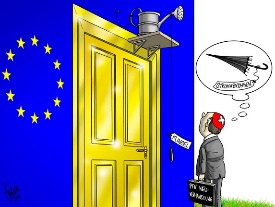 In addition to general freedom of movement for citizens under Article 21 AEUV, there are special characteristics in the form of freedom of movement for workers under Article 45 AEUV and freedom of establishment in the Union under Article 49 AEUV.3. passenger traffic      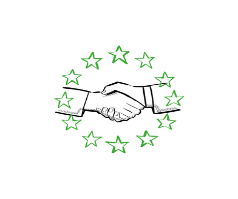 In addition to the general freedom of movement for Union citizens under Article 21 AEUV, there are specific features in the form of the freedom of movement for workers in Article 45 AEUV and the freedom of establishment in the Union in Article 49 AEUV.4. Free capital and payments    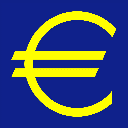 The free movement of capital and payments allows the transfer of funds and securities of any amount not only between the member states, but also between member states and third countries (Article 63 TFEU). A special feature of this fundamental freedom is that it also applies to third-country nationals in principle, although restrictions are possible. The free movement of capital should be deepened by 2019 in the broad outlines of a Capital Markets Union.